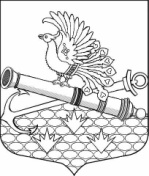 МЕСТНАЯ АДМИНИСТРАЦИЯМУНИЦИПАЛЬНОГО ОБРАЗОВАНИЯ МУНИЦИПАЛЬНЫЙ ОКРУГ ОБУХОВСКИЙ ПОСТАНОВЛЕНИЕ27.03.2023 				                                                                                          № 14Об утверждении перечня должностных лиц МА МО МО Обуховский, уполномоченных составлять протоколы об административных правонарушенияхВ соответствии с Законом Санкт-Петербурга от 07.02.2008 года № 3-6 «О наделении органов местного самоуправления внутригородских муниципальных образований города федерального значения Санкт-Петербурга отдельным государственным полномочием  Санкт-Петербурга по определению должностных лиц местного самоуправления, уполномоченных составлять протоколы об административных правонарушениях,                    и составлению протоколов об административных правонарушениях» местная администрация муниципального образования муниципальный округ Обуховский,ПОСТАНОВЛЯЕТ:1. Утвердить перечень должностных лиц местной администрации муниципального образования муниципальный округ Обуховский, уполномоченных составлять протоколы об административных правонарушениях, предусмотренных статьей 8-1, пунктом 2-1 статьи 8-2, главой 3, главой 4 (за исключением статей 17, 20-1), статьями 44, 47, 47-1 Закона               Санкт-Петербурга от 12 мая 2010 года № 273-70 «Об административных правонарушениях в Санкт-Петербурге», согласно приложению № 1 к настоящему постановлению.     	2. Признать утратившим силу постановление местной администрации муниципального образования муниципальный округ Обуховский от 14.02.2022 № 2 «Об утверждении перечня должностных лиц МА МО МО Обуховский, уполномоченных составлять протоколы об административных правонарушениях». 									3.  Настоящее постановление вступает в силу после его опубликования.			4.  Контроль исполнения  настоящего постановления возлагаю на себя.  Глава местной администрации                                                                            И.О. КудровскийПриложение № 1к постановлению местной администрации муниципального образования муниципальный округ Обуховский от 27.03.2023 № 14 ПЕРЕЧЕНЬдолжностных лиц местной администрации муниципального образования муниципальный округ Обуховский, уполномоченных составлять протоколы об административных правонарушениях,  предусмотренных статьей 8-1, пунктом 2-1 статьи 8-2, главой 3, главой 4 (за исключением статей 17, 20-1), статьями 44, 47, 47-1 Закона Санкт-Петербурга от 12 мая 2010 года № 273-70 «Об административных правонарушениях в Санкт-Петербурге» 1.Заместитель главы местной администрации2.Руководитель структурного подразделения местной администрации – начальник организационного отдела3.Руководитель структурного подразделения местной администрации – начальник юридического отдела 4.Руководитель структурного подразделения местной администрации –  начальник отдела благоустройства5.Главный специалист отдела благоустройства6.Ведущий специалист отдела благоустройства